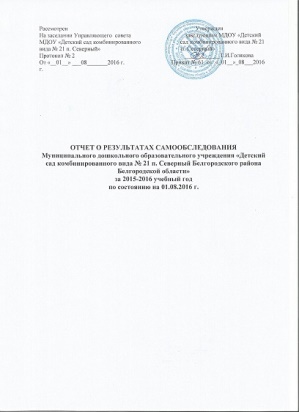 Рассмотрен                                                                                       УтвержденНа заседании Управляющего  совета                                     заведующим МДОУ «ДетскийМДОУ «Детский сад комбинированного                            сад комбинированного вида № 21вида № 21 п. Северный»                                                       п. Северный»Протокол № 2                                                                           ____________Т.И.ГоляковаОт «__01__» ___08_______2016 г.                                Приказ № 61  от  «_01__»_08___2016 г.ОТЧЕТ О РЕЗУЛЬТАТАХ САМООБСЛЕДОВАНИЯМуниципального дошкольного образовательного учреждения «Детский сад комбинированного вида № 21 п. Северный Белгородского района Белгородской области»за 2015-2016 учебный годпо состоянию на 01.08.2016 г.ОТЧЕТ О РЕЗУЛЬТАТАХ САМООБСЛЕДОВАНИЯза 2015-2016 учебный годМуниципального дошкольного образовательного учреждения «Детский сад комбинированного вида № 21 п. Северный Белгородского района Белгородской области»Аналитическая частьОбразовательная деятельность.1.     Основные сведения.1.1.1.Полное наименование образовательного учреждения( в соответствии с уставом)  Муниципальное дошкольное образовательное учреждение "Детский сад комбинированного вида  № 21 п. Северный Белгородского района Белгородской области"1.1.2.Адрес юридический: 308519 Белгородская область Белгородский район п. Северный ул. Шоссейная д.18фактический:  308519 Белгородская область Белгородский район п. Северный ул. Шоссейная д.18Телефон: 8(4722)399581  Факс:  8(4722)399581  e-mail :  d.sad21@mail.ru1.1.3.  Устав утвержден приказом Управления образования администрации Белгородского района от 16 декабря 2015 года  №1771                                                                      1.1.4. Учредитель: муниципальное образование – муниципальный район «Белгородский район» Белгородской области, от имени и в интересах которого действует  администрация Белгородского района. Функции  и полномочия учредителя осуществляет Управление образования администрации Белгородского района Белгородской области (далее – Учредитель). Юридический адрес Учредителя: 308519,  Белгородская область, Белгородский район, п. Северный, ул. Олимпийская, д.8б.Фактический адрес: 308519, Белгородская область, Белгородский район, п. Северный, ул. Олимпийская, д.8б.1.1.5. Свидетельство о постановке на учет  юридического лица в налоговом органе : 31 №001134508 от 05.01.2004г.1.1.6. Свидетельство о внесении записи в Единый  государственный реестр юридических лиц о юридическом лице: 31 № 002395435, 06 июня 2013 г., государственный регистрационный номер 2133130016765, выдано межрайонной инспекцией Федеральной налоговой службы №2 по Белгородской области; 1.1.7. Лицензия    на  право  ведения образовательной  деятельности:  серия  31ЛО1    №  0001356. Регистрационный № 6703 от 27апреля 2015г., выдана Департаментом образования Белгородской области,    срок действия лицензии : бессрочно;1.1.8. Свидетельство       о  государственной       аккредитации:       серия  АА 192619 .  Регистрационный № 2051 от  29  июня . юридических лиц: серия от 2010 г. Межрайонная  инспекция Федеральной налоговой службы №2 по Белгородской области ОГРН 1033100504007;   1.1.9. Свидетельство о государственной регистрации права на нежилое здание - детский сад:  31-АВ 076252. Вид права: оперативное управление;       1.1.10. Свидетельство о государственной регистрации права на земельный участок: 31-АВ 238803. Вид права: постоянное (бессрочное) пользование;1.1.11. Заключения Роспотребнадзора и Госпожнадзора. Краткая информация их содержания:- Санитарно-эпидемиологическое заключение  № 31.БО.14.000.М.000072.02.16 от 03.02.2016г. удостоверяет  МДОУ соответствует государственным санитарно-эпидемиологическим правилам и нормативам.- Заключение Государственного пожарного надзора о соответствии объекта защиты обязательным требованиям пожарной защиты (объект защиты соответствует обязательным требованиям пожарной безопасности).- Акт проверки готовности МДОУ №21 от 29 июля 2014 г.1.2. Особенности организации образовательной деятельности.2.2.1.Режим  работы  МДОУ    установлен  Учредителем,  исходя  из  потребностей  семей  воспитанников  и  возможностей  бюджетного финансирования:  в МДОУ функционирует две группы 12 - часового пребывания детей - с 7.00ч. до 19.00ч.; 4 группы – 10.5 – часового пребывания с 7.00ч. до 17.30ч. Режим: 5 - дневная рабочая неделя.  Выходные дни: суббота, воскресенье, праздничные дни. 1.2.2. В 2015 – 2016 учебном году  образовательная деятельность  в МДОУ осуществлялась в режиме функционирования и развития.      В детском саду функционировало 6 групп:2 младшая – одна группа; средняя – две группы;старшая – две группы;подготовительная – одна группа;Из них 4 группы  общеразвивающей направленности:2 младшая Средняя группа «Б»Средняя группа «А»Старшая группа «Б»2 группы комбинированной направленности:Старшая группа «А»Подготовительная группа1.2.3.Контингент воспитанников:1.2.4. МДОУ «Детский сад  комбинированного  вида №21 п. Северный»   в 2015-2016  учебном году функционировало в плановом режиме и осуществляло работу по обеспечению безопасности жизни и здоровья воспитанников, повышению качества дошкольного образования в соответствии с нормативно – правовыми актами федерального,  регионального и муниципального  уровней:Законом РФ от 29.12.2012 г. №273-ФЗ «Об образовании в Российской Федерации»;Законом РФ от 29.12.2010 г. №436-ФЗ «О защите детей от информации, причиняющей вред их здоровью и развитию», Федеральным закон от 24 июля 1998 г. № 124-ФЗ «Об основных гарантиях прав ребенка в Российской Федерации»; Указом Президента РФ от 01.06.2012 г. № 761 «О национальной стратегии действий в интересах детей на 2012 – 2017 годы»; Постановлением Правительства РФ от 10 июля 2013 года №582 «Об утверждении правил размещения на официальном сайте образовательной организации в информационно - телекоммуникационной сети «Интернет» и обновления информации об образовательной организации»;  Постановлением Главного государственного санитарного врача РФ от 15 мая 2013г. №26 «Об утверждении СанПиН 2.4.1.3049-13 «Санитарно - эпидемиологические требования к устройству, содержанию и организации режима работы дошкольных образовательных организаций»; Приказом Министерства образования и науки РФ от 14 июня 2014 года № 462 «Об утверждении порядка проведения самообследования образовательной организации»; Приказом Министерства образования и науки РФ от 30 августа 2013 года №1014 «Об утверждении Порядка организации и осуществления образовательной деятельности по основным общеобразовательным программам - образовательным программам дошкольного образования»; Приказом Министерства образования и науки РФ от 20 сентября 2013 года №1082 «Об утверждении положения о психолого-медико-педагогической комиссии»;  Приказом Министерства образования и науки РФ от 17 октября 2013 года №1155 «Об утверждении федерального государственного образовательного стандарта дошкольного образования»;  Приказом Министерства образования и науки РФ от 10 декабря 2013 года. №1324 «Об утверждении показателей деятельности образовательной организации, подлежавшей самообследованию»;  Приказом Министерства образования и науки РФ от 7 апреля 2014 года № 276 «Об утверждении порядка проведения аттестации педагогических работников организаций, осуществляющих образовательную деятельность»; Письмом Министерства образования и науки РФ от 10 января 2014 года № 08-5 «О соблюдении организациями, осуществляющими образовательную деятельность, требований, установленных федеральным государственным образовательным стандартом дошкольного образования»;  Письмом Министерства образования и науки РФ и Департамента государственной политики в сфере общего образования от 13 января 2014 года № 08-10 «Об утверждении Плана действий по обеспечению введения Федерального государственного образовательного стандарта дошкольного образования»; Постановлением Правительства Белгородской области от 30.12.2013 г. № 528-пп «Об утверждении государственной программы Белгородской области «Развитие образования Белгородской области на 2014-2020 годы»;  Постановлением Правительства Белгородской области от 28 октября 2013 г. № 431-пп «Об утверждении Стратегии развития дошкольного, общего и дополнительного образования Белгородской области на 2013-2020 годы»; Постановлением Правительства Белгородской области от 10 февраля 2014 года № 20-пп «О поддержке альтернативных форм предоставления дошкольного образования»; Приказом департамента образования Белгородской области от 23 января 2014 г. № 161 «Об утверждении плана повышения квалификации педагогических и руководящих работников дошкольных образовательных организаций в условиях внедрения ФГОС»; Приказом департамента образования Белгородской области от 06 марта 2014 г. № 745 «Об утверждении плана действий «дорожной карты» по обеспечению введения ФГОС дошкольного образования»; Инструктивно – методическим письмом департамента образования Белгородской области, областного государственного автономного образовательного учреждения дополнительного профессионального образования «Белгородский институт развития образования» об «Организации образовательного процесса в рамках введения федерального государственного образовательного стандарта дошкольного образования в дошкольных образовательных организациях Белгородской области  в 2014-2015 учебном году» и иными локальными актами  муниципального уровня и ДОО.Уставом МДОУ; Договором с учредителем; Договорами с родителями воспитанников, Трудовым кодексом РФ, Семейным кодексом РФ.  1.2.5.Учреждение несет в установленном законодательством Российской Федерации порядке ответственность за:- выполнение функций, определенных уставом; реализацию в полном объеме основной общеобразовательной программы дошкольного образования;- качество реализуемых образовательных программ;- качество образования своих воспитанников;-соответствие применяемых форм, методов и средств организации образовательного процесса возрастным, психофизиологическим особенностям, склонностям, способностям, интересам и потребностям детей;- жизнь и здоровье детей и работников Учреждения во время образовательного процесса;- нарушение прав и свобод детей и работников Учреждения. 1.2.6.Основные задачи  деятельности образовательного учреждения по реализации Программы ориентированы на:охрану и укрепление физического и психического здоровья детей, в том числе их эмоционального благополучияобеспечение равных возможностей для полноценного развития каждого ребёнка в период дошкольного детства независимо от места проживания, пола, нации, языка, социального статуса, психофизиологических и других особенностей (в том числе ограниченных возможностей здоровья)обеспечение преемственности целей, задач и содержания образования, реализуемых в рамках образовательных программ различных уровней (далее – преемственность основных образовательных программ дошкольного и начального общего образования)создание благоприятных условий развития детей в соответствии с их возрастными и индивидуальными особенностями и склонностями, развитие способностей и творческого потенциала каждого ребёнка как субъекта отношений с самим собой, другими детьми, взрослыми и миромобъединение обучения и воспитания в целостный образовательный
процесс на основе духовно-нравственных и социокультурных ценностей и принятых в обществе правил и норм поведения в интересах человека, семьи, обществаформирование общей культуры личности детей, в том числе ценностей здорового образа жизни, развитие их социальных, нравственных, эстетических, интеллектуальных, физических качеств, инициативности, самостоятельности и ответственности ребёнка, формирование предпосылок учебной деятельностиобеспечение вариативности и разнообразия содержания Программы и организационных форм дошкольного образования, возможности формирования Программ различной направленности с учётом образовательных потребностей, способностей и состояния здоровья детей;формирование социокультурной среды, соответствующей возрастным, индивидуальным, психологическим и физиологическим особенностям  детейобеспечение психолого-педагогической поддержки семьи и повышение компетентности родителей (законных представителей) в вопросах развития и образования, охраны и укрепления здоровья детей.II. Система  управления организации       Управление МДОУ осуществляется в соответствии c Федеральным законом "Об образовании в Российской Федерации" от 29 декабря 2012 года N 273-ФЗ, Приказом Минобрнауки России «Об утверждении Порядка организации и осуществления образовательной деятельности по основным общеобразовательным программам – образовательным программам дошкольного образования» от 30.08.2013 № 1014, Устава МДОУ на принципах демократичности, открытости, приоритета общечеловеческих ценностей, охраны жизни и здоровья человека, свободного развития личности.        Структура управления образовательной организации представляет собой открытую систему взаимосвязанных между собой всех групп участников воспитательно-образовательного процесса. Управляющая система состоит из двух структур:I структура – общественное управление: Общее собрание работников, Педагогический совет, Управляющий совет , деятельность которых регламентируется Уставом ДОУ и соответствующими положениями.II структура – административное управление.  На первом уровне управленческая деятельность заведующего МДОУ обеспечивает материальные, организационные; правовые; социально – психологические условия для реализации функции управления образовательным процессом в ДОУ. Объектом управления заведующего является  весь коллектив.На втором уровне управление осуществляет старший воспитатель, объектом управления  служат  воспитатели, специалисты, дети и родители.Третий уровень управления осуществляет   заведующий хозяйством согласно функциональным обязанностям.Непосредственное руководство МДОУ осуществляет заведующий,  прошедший соответствующую аттестацию, назначаемый учредителем на основе трудового договора, в котором определяются права и обязанности заведующего и его ответственность перед учредителем.     Высшим органом управления образовательной организацией является Общее собрание работников. Основная функция Общего собрание работников -  обеспечения соблюдения Организацией целей, в интересах которой оно было создано. В состав Общего собрания работников входят представители всех  участников образовательного процесса, т. е. работники учреждения. Содержание и качество подготовки обучающихся.3.1. Программное обеспечение.Дошкольное образовательное учреждение имеет статус детского сада комбинированного вида и реализует Основную образовательную программу дошкольного образования, разработанную в соответствии с федеральными государственными требованиями к структуре основной образовательной программы дошкольного образования. Обязательная часть Программы разработана с учетом содержания «Детство» Примерной образовательной программы дошкольного образования / Т.И. Бабаева, А.Г. Гогоберидзе, О.В. Солнцева и др. – СПб.: ООО «Издательство «Детство-Пресс», Издательство РГПУ им. А.И. Герцена, 2014.– 321с. Часть ООП ДО МДОУ, формируемая участниками образовательных  отношений, разработана с учетом следующих парциальных программ:«Белгородоведение».  Парциальная  программа  для  дошкольных  образовательных      организаций/Т.М.      Стручаева,     Н.Д.  Епанчинцева и др. – Белгород: ООО «Эпицентр». «Белгородоведение» Т.М. Стручаева, Н.Д .Епенчинцева.       «Приобщение детей к истокам русской народной культуры»: Программа. Учебно-методическое пособие О.Л. Князевой, М.Д. Маханевой /- 2-е изд., перераб. и доп. – СПб: Детство-Пресс, 2008.-304 с.: ил.      «Играйте  на  здоровье!»  Физическое  воспитание детей  3-7  лет:  программа,  конспекты  занятий,  материалы  для   бесед,   методика   обучения   в   разновозрастных   группах/Л.Н.  Волошина, Т.В. Курилова.- М.: Вента-Граф.       «Основы безопасности детей дошкольного возраста»: Безопасность; учебное пособие по основам безопасности жизнедеятельности детей старшего дошкольного возраста/ Авдеева Н.Н., Князева Н.Л., Стеркина Р.Б. - СПб.: «Детство – пресс», 2015. – 144с.      «Ладушки»,  Программа по музыкальному воспитанию детей  дошкольного возраста. И. Каплунов, И. Новоскольцева. Издательство Невская нота. Санкт – Петербург, 2010. – 68с.Коррекционно – развивающая работа строилась на основе:- «Программы логопедической работы по преодолению фонетико-фонематического  и общего недоразвития речи у детей» Т.Б. Филичевой, Г.В. Чиркиной.3.2. Обеспечение развития личности, мотивации и способностей детей в различных видах деятельности. В течение  периода 2015-2016 учебного года в целом обеспечивалось полноценное развитие личности детей во всех основных образовательных областях на фоне их эмоционального благополучия и положительного отношения к миру, к себе и к другим людям (ФГОС ДО 3.1.).       Педагоги обеспечивали  равные возможности для полноценного развития каждого ребёнка в период дошкольного детства  независимо от психофизиологических и других особенностей. (ФГОС ДО 1.6).       В образовательной деятельности обеспечивалось развитие личности, мотивации и способностей детей в различных видах деятельности и охватывались все направления развития и образования детей согласно образовательным областям. (ФГОС ДО 2.6.).      Содержание образовательной деятельности строилось на основе индивидуальных особенностей каждого ребёнка, при котором сам ребёнок становился активным в выборе содержания своего образования,  был субъектом образования; осуществлялась индивидуализация дошкольного образования.  Обеспечивалось содействие и сотрудничество детей и взрослых, поддерживалась инициатива детей в различных видах деятельности, осуществлялось приобщение детей к социокультурным нормам, традициям семьи, общества и государства. Формирование познавательных интересов и познавательных действий дошкольников реализовывались в различных видах деятельности.        Для  качественной реализации основной образовательной программы проводилась оценка индивидуального развития детей в рамках педагогической диагностики (связанной с оценкой эффективности педагогических действий и лежащих в основе их дальнейшего планирования).        Результаты педагогической диагностики (мониторинга) использовались исключительно для индивидуализации образования (в том числе поддержки ребёнка, построения его образовательной траектории или профессиональной коррекции особенностей его  развития) и оптимизации работы с группой детей (ФГОС ДО раздел III пункт 3.2.3).Педагоги большое внимание уделяли развитию индивидуальных творческих способностей воспитанников,    совместно с детьми являлись постоянными участниками смотров-конкурсов, фестивалей  на муниципальном, региональном и Всероссийском уровнях.Участие воспитанников и педагогов в мероприятиях различного уровня3.3. Оценка эффективности реализации системы оздоровительных, закаливающих мероприятий.Реализуя одно из приоритетных областей образовательной деятельности - физическое развитие дошкольников, педагоги опирались на результаты мониторинга физического развития, медицинские показатели здоровья детей, их психофизиологические особенности.Анализ состояния здоровья детейАнализ заболеваемости и посещаемостиОздоровительный режим в ДОУ построен исходя из особенностей нервно-психического и физического  здоровья детей, возрастных особенностей, эмоционального состояния.     Для деятельности по этому направлению были созданы  условия: полностью функционировал  физкультурно-оздоровительный комплекс, включающий в себя: физкультурный зал, спортивную площадку и игровые площадки со спортивным оборудованием; осуществлялась разнообразная работа по проведению профилактических и оздоровительных мероприятий.       Ежегодный углубленный медицинский осмотр, анализ результатов здоровье формирующей деятельности позволил коллективу МДОУ грамотно планировать и проводить оздоровительно-профилактическую работу.В ДОУ разработана и реализована система закаливающих мероприятий, в которой учитывается постепенность воздействия того или иного фактора. В период адаптации закаливание начинается с применения воздушных ванн (облегченная форма одежды). После адаптационного периода используются различные виды закаливающих процедур после дневного сна согласно возрасту воспитанников: контрастное воздушное закаливание; мытье рук до локтя, босо хождение по корригирующим дорожкам.     В каждой возрастной группе ведется учет групп здоровья детей, отмечается медицинская группа для занятий физкультурой, индивидуальные особенности  и антропометрические данные детей. Регулярно осуществляется учет оздоровительных мероприятий, отслеживание заболеваемости и регулирование постепенности нагрузки после заболеваний.     Это обеспечило дифференцированный подход к каждому ребенку	с учетом состояния здоровья,  индивидуальных особенностей, эмоционального состояния. В группах в осенне-зимний период проводилась дополнительная витаминизация (лимон), применялись фитонциды (лук, чеснок), в зимне-весенний период - регулярный прием луковых и овощных салатов.     Своевременно и качественно проводилась вакцинация, что позволило снижать процент заболевания вирусными инфекциями. Особое внимание уделялось часто болеющим детям: осуществлялся индивидуальный подход к их закаливанию (более длительно использовались мягкие формы закаливания), снижалась нагрузка на физкультурных занятиях.     В течение учебного года был усилен контроль за реализацией системы оздоровления: организацией закаливающих мероприятий, соблюдением режима прогулки, санитарно – эпидемиологического режима, организацией двигательной активности воспитанников в режиме дня. По результатам ежемесячного  анализа заболеваемости и посещаемости детей вносились коррективы в организацию оздоровительной работы с детьми. Результаты анализа  обсуждались на  Педагогических советах, педагогических часах,  групповых родительских собраниях. В ходе подготовки к педсовету на тему: «Укрепление физического и психического здоровья детей посредством организации эффективной оздоровительной работы в процессе взаимодействия  всех участников педагогического процесса» осуществлен тематический контроль «Реализация системы оздоровления посредством регулярного выполнения физкультурно – оздоровительных мероприятий». Проведено анкетирование родителей «Сохранение и укрепление здоровья ребёнка в семье», просмотр физкультурных занятий с позиции взаимодействия воспитателей и инструктора по физическому воспитанию, использования различных приемов здоровье сбережения; обследование знаний детей по формированию начальных представлений о ЗОЖ.     В 2015 - 2016 учебном году значительно повысилась активность педагогов и родителей при подготовке совместных мероприятий, направленных на пропаганду здорового образа жизни. В течение учебного года проводились мероприятия: «День бегуна», Эстафета Дружбы,  «Зимние забавы» «Путешествие в город Здоровячков».При организации системы рационального питания в МДОУ деятельность строилась исходя из десятидневного меню, разработанной картотеки блюд, технологических карт их приготовления. Анализ организации питания  показал выполнение натуральных норм по основным продуктам питания в среднем во 2 полугодии  2015 года  на 104.4 %, в 1 полугодии 2016 года на 101 % . Анализируя итоги адаптации детей к условиям  МДОУ, следует отметить:с июня 2015 года по май  2016 г. в целом в ДОУ поступило 71 человек.  В том числе:  во 2 младшую группу – 34;  в  среднюю группу «Б» - 28; в старшую группу «А» - 1; в старшую группу «Б» - 2;   в подготовительную группу - 6; В течение данного периода выбыло воспитанника. Диагностика уровня адаптации детей к условиям детского сада на основе проведенных наблюдений показала, что легкая адаптация – у 72%  детей, средней тяжести –  у 28 % детей.   Детей с тяжелой адаптацией нет.В целом следует отметить согласованность воспитателей и специалистов по осуществлению четко проработанного плана поступления детей и деятельности сотрудников по обеспечению безболезненной адаптации.В МДОУ был разработан и реализован план по профилактике дорожно – транспортного травматизма, который включал в себя работу с детьми, педагогами, родителями, социумом. Отмечена целенаправленная работа педагогов старших и подготовительной групп  по реализации данных задач посредством  проведения совместных акций, организации предметно – пространственной развивающей среды. В течение учебного года в рамках взаимодействия с ОГИБДД ОМВД по Белгородскому району большое внимание уделялось вопросам профилактики детского травматизма, обучения детей правилам дорожного движения: заключен договор на 2016-2019 год, разработан паспорт дорожной безопасности. Совместно разработанный план включал в себя проведение следующих мероприятий:   экскурсий,  конкурсов детских рисунков, практических занятий с детьми и педагогами, взаимодействие с родителями, распространение памяток среди родителей по безопасности дорожного движения. Педагогами разработан консультативный материал по использованию детских удерживающих устройств и светоотражающих элементов. В течение года проведены следующие мероприятия: акция «Правила дорожные соблюдать не сложно нам», выставка рисунков «Мы – пешеходы», агитационная компания «Наши родители – грамотные водители», открытые занятия с приглашением сотрудников ОНД Белгородского района и представителей БРО ВДПО по осуществлению противопожарной безопасности.В результате у воспитанников на уровне возрастных норм сформированы навыки ЗОЖ и ОБЖ, осознанное отношение к своему здоровью, умения определить свое состояние и ощущения.  Обеспечение безопасности жизнедеятельности детей и сотрудников являлось первостепенной задачей на протяжении всего учебного года.  В МДОУ отлажена система инструктирования персонала, в том числе по охране труда, учебные тренировочные занятия по эвакуации,  установлена автоматическая противопожарная сигнализация (АПС), система видеонаблюдения.  Таким образом, подводя итог можно отметить, что  в МДОУ  осуществляется  система оздоровительной работы, стабилизируются показатели  физического развития детей, возросла заинтересованность педагогов, родителей в  формировании собственного отношения к здоровому образу жизни.       Однако проблема оздоровления  продолжает оставаться актуальной, поскольку ухудшается исходное качество  здоровья детей, вновь поступающих в  детский сад, что требует координации деятельности МДОУ с органами здравоохранения, в том числе разъяснительная и пропагандистская работа по своевременной вакцинации.        В будущем году на основе позитивных тенденций и согласно плану основными направлениями дальнейшей работы являются: Использование наиболее эффективных форм здоровье формирования с детьми, имеющими нарушения в состоянии здоровья при поступлении в детский сад;Обеспечение системы в применении прогрессивных педагогических технологий и методик здоровьесбережения и соблюдения требований режима;Рост профессионализма на педагогическом, методическом и управленческом уровне.3.4. Анализ результатов  коррекционной работы за 2015 – 2016 учебный год.          Коррекционная работа в МДОУ в течение учебного года была представлена системой профессиональной деятельности специалистов, направленной на создание оптимальных социально – психологических условий для успешного обучения и развития каждого ребенка, независимо от уровня  способностей и жизненного опыта и интеграции его в социум. Деятельность осуществлялась с соответствии с планом работы ПМПк МДОУ на учебный год. В 2015 – 2016учебном году  было проведено 5 заседаний.  В течение 2015 – 2016 учебного года было обследовано 119 детей. Выявлено с нарушениями речи: 66 воспитанников. Зачислено для занятий на логопедическом пункте: 12 детей; поставлены на очередь: 54 ребёнка. По мере исправления дефектов речи в течение года на логопедический пункт для занятий было зачислено ещё 2 воспитанника детского сада. Зачисление на логопедический пункт осуществлялось на основе обследования устной речи и заключения ТПМПК. В логопедическом пункте занимались дети с ФФНР, ОНР-2ур.р.р., ОНР-3ур.р.р., ФНР. Нарушения речи       На каждого воспитанника - логопата учителем - логопедом была заполнена речевая карта, разработан индивидуальный план работы, составлены тематические и календарные планы, предоставлено на ПМПк детского сада логопедическое представление, оформлены тетради для домашних заданий и тетради на развитие мелкой моторики. Тематическое планирование коррекционно - развивающих занятий ведётся с учётом возрастных особенностей детей. Темы занятий, учёт посещаемости фиксируются в «Журнале логопедических занятий».  Основной формой организации логопедического процесса являлись подгрупповые и индивидуальные занятия. Коррекционные занятия проводились 2 - 3 раза в неделю. С подгруппой детей с ФФНР было проведено 58 занятий, с ОНР-3ур.р.р.- 18 занятий, с ОНР-2ур.р.р.- 9 занятий. Все запланированные занятия были проведены согласно расписанию, с учётом современных требований коррекционных методик, с использованием элементов лого ритмики, элементов методики Юргена-Райхена «Обучение чтению через письмо». Индивидуальные и групповые занятия проводились интересно, увлекательно, всегда учитывались индивидуальные особенности, интеллектуальные и речевые возможности каждого ребёнка.        В результате коррекционной работы в логопункте с исправленной речью выпущено 10 воспитанников, со значительным улучшением - 4 воспитанника. Один воспитанник оставлен для продолжения занятий  на логопедическом пункте в детском саду в 2016 - 2017 уч. г. ,1-ой воспитаннице рекомендовано занятия с логопедом в массовой школе. Динамика развития устной речи у детей-логопатов в 2015г.-2016уч.г. положительная. По результатам мониторинга детей, посещающих логопункт, выявлены следующие результаты на конец учебного года:              Совместная работа учителя – логопеда, педагога – психолога была направлена на создание необходимых условий для предоставления качественного дошкольного образования в условиях индивидуализации и социализации детей дошкольного возраста. По результатам работы ПМПк выявлены проблема: неготовность отдельных родителей к осуществлению совместной  работы на логопункте (частые пропуски, невыполнение рекомендаций учителя – логопеда). При планировании работы на новый учебный год следует обратить внимание на необходимость  использования инновационных подходов к проектированию образовательной деятельности с детьми с особыми образовательными потребностями.Организация учебного процесса.4.1. Принципы организации образовательного процесса.Учебный план является нормативным актом, устанавливающим перечень образовательных областей и объем учебного времени, отводимого на проведение непосредственно образовательной деятельности. Основная образовательная  программа ДОУ обеспечивает развитие личности детей дошкольного возраста в различных видах общения и деятельности с учетом их возрастных, индивидуальных психологических и физиологических особенностей.Максимально допустимый объем недельной образовательной нагрузки, включая реализацию дополнительных образовательных программ, для детей дошкольного возраста составляет:  в младшей группе (дети четвертого года жизни) - 2 часа 45 мин., в средней группе (дети пятого года жизни) - 4 часа, в старшей группе (дети шестого года жизни) - 6 часов 15 минут,  в подготовительной (дети седьмого года жизни) - 8 часов 30 минутПродолжительность непрерывной непосредственно образовательной деятельности для детей 4-го года жизни - не более 15 минутдля детей 5-го года жизни - не более 20 минутдля детей 6-го года жизни - не более 25 минутдля детей 7-го года жизни - не более 30 минутМаксимально допустимый объем образовательной нагрузки в первой половине дня в младшей и средней группах не превышает 30 и 40 минут соответственно, в старшей и подготовительной 45 минут и 1, 5 часа соответственно. В середине времени, отведенного на непрерывную образовательную деятельность, проводят физкультминутку. Перерывы между периодами непосредственно образовательной деятельности - не менее 10 минутНепосредственно образовательная деятельность с детьми   старшего дошкольного возраста осуществляется во второй половине дня после дневного сна, но не чаще 2-3 раз в неделю. Ее продолжительность составляет не более 25-30 минут в день. В середине непосредственно образовательной деятельности статического характера проводят физкультминутку.Непосредственно образовательная деятельность физкультурно-оздоровительного и эстетического цикла занимает  не менее 50% общего времени, отведенного на непосредственно образовательную деятельность.Непосредственно - образовательная деятельность, требующая повышенной познавательной активности и умственного напряжения детей, проводится в первую половину дня и в дни наиболее высокой работоспособности (вторник, среда), сочетается с физкультурными и музыкальными занятиями.В соответствии с Законом «Об образовании»  для воспитанников ДОУ предлагаются дополнительные образовательные услуги, которые организуются в вечернее время 2-3  раза в неделю продолжительностью 25-30 минут (старший возраст).В течение дня во всех возрастных группахпредусмотрен определенный баланс различных видов деятельности:4.2.Схема  образовательной деятельности.Объём учебного времени4.3.Система взаимодействия с родителями .4.3.1. Основные направления и формы взаимодействия с семьями воспитанников.В 2015 -2016 учебном году в системе взаимодействия с родителями педагоги МДОУ с целью усиления развивающего эффекта образовательного процесса активно использовали  современные подходы к сотрудничеству с семьей, выражающиеся:в организации образовательных услуг, исходя из запросов родителей;в адресной направленности рекомендаций конкретной семье, относительно конкретного ребенка;в активном «включении» родителей в образовательный процесс через их участие  в современных праздниках, развлечениях, конкурсах, акциях, проектах, выставках и др., в оборудовании предметно – пространственной среды  МДОУ;в привлечении родителей к управлению дошкольным учреждением посредством их участия в работе  органах, вырабатывающих решения относительно функционирования и развития учреждения, его субъектов.Основные направления и формы взаимодействия с семьями воспитанниковНаправлениями взаимодействия педагогов с родителями в нашем МДОУ стали педагогический мониторинг, педагогическая поддержка, педагогическое образование родителей и совместная деятельность педагогов и родителей.Наиболее  активно    прослеживалось      системное взаимодействие с родителями воспитанников     подготовительной,    средней группы «А»   и  второй    младшей    групп. Отмечена   работа   учителя  – логопеда    Пугачевой Л.И. и педагога-психолога Мамасуевой Ю.Н.   по  организации    активного   взаимодействия    с  родителями воспитанников. 4.3.2.Социальный портрет семей воспитанников.       По результатам  мониторинга контингента родителей в 2015-2016учебном году определились следующие группы:Общее количество семей – 176, из них 81.6%  полных семей; 40%  неполных семей; 2.4% - семьи военнослужащих; 10.2% -  семьи частных предпринимателей,  37.6% семей, где присутствуют работники бюджетной сферы, 9.6% - многодетных семей.       Контингент   родителей   неоднороден.       Преобладают   полные   семьи   рабочих   и  служащих,   имеющие   высшее   образование   и   проживающие   в   современных   квартирах  и частных домовладениях4.3.4. Анализ работы с родителями. В целях эффективной реализации Основной образовательной программы создавались условия для консультативной поддержки родителей (законных представителей) по вопросам образования и охраны здоровья детей (ФГОС ДО 3.2.6.) . Создавались возможности для предоставления информации об основной образовательной программе семье и всем заинтересованным лицам вовлеченным в образовательную деятельность, а также широкой общественности (ФГОС ДО 3.2.5.)         В   МДОУ    большое   внимание   уделяется   психолого - педагогической  поддержке    родителей   детей,   имеющие   нарушения   речевого   развития,   и  родителей (законных представителей) детей младшего дошкольного возраста  вновь поступающих в МДОУ.        Информационно-методическая помощь родителям оказывается всеми  специалистами детского сада.       В течение года систематически обновлялась информация на постоянно действующих стендах, оформлены новые     стенды:   «Наша безопасность»,   «Конвенция о правах ребенка  »,  «Десять заповедей родителей!», «Правила дружбы»  «Педагог-психолог  советует»,  «Учитель-логопед советует». Для них также подготовлены стенды в   каждой   группе,   на   которых   размещается   информация   по   вопросам   воспитания и обучения детей.           В каждой     возрастной    группе   проводились     в  течение    года  запланированные  родительские  собрания  (4  раза  в  год),  итогом  которых  были методические рекомендации для родителей по вопросам воспитания,  обучения  и развития  детей  дошкольного  возраста.  Совместно с  учителями  начальных     классов   МОУ   «Северная СОШ №1» проведено  родительское собрание для родителей подготовительной группы «Скоро в школу». Успешно функционировал официальный сайт МДОУ, способствующий обеспечению открытости деятельности детского  сада. Семья имела возможность получить знания по различным направлениям. В соответствии с ФГОС ДО ( п.1.7.6) обеспечивалось оказание помощи родителям (законным представителям) в воспитании детей, охране и укреплении их физического и психического здоровья, в развитии индивидуальных способностей и необходимой коррекции нарушений их развития.Во всех группах регулярно заполнялись странички интересных дел группы, рекомендовались подборки разнообразных материалов для домашних игротек,   оформлялись материалы по сопровождению развития детей конкретного возраста.  Родители-активисты более полно вникали в проблемы  ДОУ, старались оказать    посильную помощь, с удовольствием участвовали в организации и проведении  совместных  с детьми экскурсий, походов, конкурсов. Работа с родителями была  направлена на изучение запросов семей по оказанию   образовательных услуг, изучение опыта семейного воспитания.      Отмечается активное участие родителей  2 младшей, средней группы «А», старшей группы «Б», подготовительной группы в  жизни  детского  сада.  При анализе разнообразия форм работы выявлено, что   к числу наиболее  часто  используемых  относятся формы опосредованного    участия   родителей   в   образовательном   процессе   группы.   Это     беседы, консультации,  памятки,  конкурсы  поделок, фотовыставки,   анкетирование,  опрос,   выставки   совместных   работ,  праздники.  Реже   в   план   работы  включаются  формы,  требующие  непосредственного  участия    родителей  в  образовательном  процессе.  Это  совместная  деятельность  по  созданию  игрового  пространства,  акции,  игровые  тренинги,  творческая  мастерская,  мастер – классы, презентация проекта.       Таким  образом,    необходимо  продолжить  работу  по  привлечению  родителей      к    созданию      единого      воспитательно-образовательного  пространства  с целью развития  личности ребенка. 4.3.5. Выводы по результатам анкетирования «Оценка педагогов родителями»       В течение учебного года было проведено анкетирование родителей по   темам:  - «Оценка удовлетворенности родителей дошкольной образовательной организацией». В ходе мониторинга  было выявлено, что удовлетворенность родителями деятельностью ДОУ составляет 93%.  - «Оценка педагогов родителями» В анкетировании участвовало 78% (130ч.) родителей всех возрастных групп.  - 95% (125ч.) опрошенных   считают, что их ребёнок постоянно с удовольствием посещает детский сад;   - 96.5% (127ч.) опрошенных родителей  работа педагогов устраивает полностью; -  из наиболее удобных форм получения информации 70% респондентов отметили  личные беседы с воспитателем, групповые собрания приемлемы для 87.5%, информационные стенды для 70% опрошенных; -  93 % оценивают  вклад детского сада в развитие и  воспитание ребёнка в 2015-2016 учебном году,  на высоком уровне.           Таким образом, в целом родители удовлетворены работой детского сада   за  2015 - 2016    учебный     год.  Однако    необходимо      учесть   интересующую  информацию родителей при планировании и организации разнообразных форм их  педагогического  просвещения,  а  также      проводить  работу  по  укреплению  материально-технического  оснащения  и  обогащению  предметно-развивающей среды МДОУ в соответствии с финансовыми возможностями.4.4. Взаимодействие с социальными  партнерамиДошкольное учреждение работает в тесном контакте с учреждениями – социальными партнерами в деле воспитания и развития дошкольников. Ближайшее окружение МДОУ – МДОУ «Детский сад общеразвивающего вида №9 п. Северный»; МОУ «Северная СОШ № 1», МОУ «Северная СОШ № 2»,Северная библиотека, ДК п. Северный. Это создает благоприятные возможности для обогащения деятельности МДОУ, расширяет спектр возможностей по организации физкультурно-оздоровительной, художественно-эстетической, социально - личностной работы, осуществлению сотрудничества с педагогическими коллективами, способствует созданию положительного имиджа детского сада среди жителей поселка. Со всеми перечисленными учреждениями заключены договоры, планы взаимодействия. Организация социокультурной связи между детским садом и этими учреждениями позволила использовать максимум возможностей для развития интересов детей и их индивидуальных способностей. В дальнейшем следует расширять круг взаимодействия с социумом, выходить на связь с региональными и федеральными организациями.VI. Востребованность выпускниковВ 2016 году в детском саду было 28 выпускников.   Все выпускники по всем параметрам диагностики полностью готовы освоению программы начального общего образования.          Максимально приближенное достижение планируемых Целевых ориентиров образовательной программы дошкольного образования стали достаточным основанием для обеспечения преемственности дошкольного и начального общего образования. У выпускников сформированы предпосылки к учебной деятельности на этапе завершения ими дошкольного образования. Проведен анализ по результатам обследования уровня готовности первоклассников к школьному обучению (обратная связь со школой): в результате обследования уровня готовности первоклассников к школьному обучению в ноябре месяце данные, в целом, подтверждают результаты, полученные в детском саду при тестировании детей в марте месяце. У преобладающего большинства обучающихся школьная мотивация сформирована: 72% выпускников ДОУ  имеют высокий уровень школьной мотивации, 28 % - средний уровень, дети с низким уровнем мотивации отсутствуют.   Прогноз адаптации: благоприятный –  100 %. Коррекционно - развивающая работа, учитывая усилия педагогов, родителей  и физиологическое развитие детей,  позволила обеспечить достаточные сформированные предпосылки к учебной деятельности.     Компетентно проводила  работу педагог-психолог Мамасуева Ю.Н  посредством организации индивидуальных и подгрупповых занятий. Целенаправленно реализована комплексная система работы. По итогам оформлены карты выпускников.      Даны необходимые индивидуальные консультации и рекомендации родителям и педагогам принимающих школ. В целях осуществления преемственности   с МОУ « Северная СОШ № 1» и МОУ « Северная СОШ №2»	полностью реализован план мероприятий. Работа велась согласно плану деятельности. Педагогический коллектив поддерживает тесное взаимодействие с педагогическими коллективами начальной ступени общего образования, активно проводится совместная работа по обеспечению преемственности воспитательных и образовательных воздействий в соответствие с ФГОС. Совместные методические мероприятия и взаимопосещения педагогического процесса позволяли осуществлять образовательный процесс на основе преемственности дошкольного и начального общего образования. Психологами и логопедами образовательных учреждений ведется постоянная совместная диагностическая и коррекционная работа.      К концу учебного года можно отметить положительную динамику в формировании  личности  будущего  школьника.  У  детей  сложились  интеллектуальные  предпосылки  для  начала систематического школьного обучения. Им  доступно  осознание  ряда  наглядно    выраженных      связей:   временных,     пространственных,     функциональных, причинно-следственных.  Дети приобрели ряд познавательных умений : дифференцированные  восприятия,   целенаправленные   наблюдения,   использование   сенсорных   эталонов   для  оценки  свойств  и  качеств  предметов,  их  группировка  и  классификация.  Дошкольники  научились  сравнивать  объекты,  выделять  главные  и  второстепенные  признаки,  отвечать  на  самые  разнообразные  вопросы,  рассуждать,  а  также  самостоятельно  формулировать  вопросы, пользоваться наглядными моделями, схемами при решении задач.        У  детей  возросли  познавательная  активность,  интерес  к  миру,  желание  узнавать  новое.  Они  научились  принимать  от  взрослого  или  выдвигать  самостоятельно  простую  познавательную задачу, использовать для ее решения рекомендации педагога или решать  ее  самостоятельно,  используя  известные  способы  (сравнение,  анализ,  синтез)  понятно  выражать в речи итог познания.        В течение года проводилась  активная  совместная  работа  родителей,  учителей,  воспитателей:  это  беседы   и   встречи   на   родительских   собраниях,   за   круглым   столом,  консультации,  размещение  информации  в  родительских  уголках, проведение  дня  открытых  дверей  в  школе, экскурсии   и   прогулки.  В  планах  воспитательно-образовательной        работы     отражена     преемственность со  школой.  Воспитатели проводят экскурсии на школьный двор, школьную спортивную площадку.   Проведенная в марте 2016 г. промежуточная диагностика психологической готовности к началу школьного обучения по программе «Единая диагностическая программа оценки психологической готовности ребенка к началу школьного обучения» Н. Семаго, М. Семаго, исследование мотивации учения М.Р. Гинзбурга, а также углубленное диагностическое обследование «Оценка развития познавательной деятельности ребенка 5 – 7 лет» Н.Я. Семаго, М.М. Семаго выявили:Прогноз адаптации: благоприятный –  100 %. Коррекционно - развивающая работа, учитывая усилия педагогов, родителей  и физиологическое развитие детей,  позволила обеспечить достаточные сформированные предпосылки к учебной деятельности.Одним из важнейших компонентов психологической готовности к школе является мотивационная готовность.VI.Качество кадрового, учебно – методического, библиотечно – информационного обеспечения.Согласно п. 3.4. ФГОС ДО, выполняя требования к кадровым условиям для качественной реализации основной образовательной программы дошкольного образования, МДОУ было обеспечено руководящими, педагогическими, учебно-вспомогательными, административно-хозяйственными работниками, в том числе осуществляющими хозяйственную деятельность, охрану жизни и здоровья детей, обеспечивающими реализацию образовательной программы.6.1.Качественный и количественный состав административного аппарата   и педагогов дошкольного учреждения6.2. Качество учебно – методического обеспечения.Основным направлением деятельности методической службы в 2015 – 2016 учебном году являлось развитие кадрового потенциала в процессе внедрения ФГОС дошкольного образования  посредством  использования активных форм методической работы: обучающих семинаров, мастер-классов, открытых просмотров, создания банка данных инновационных идей педагогов через ведение персональных сайтов и блогов. В течение года педагогам оказывалась методическая помощь в разработке и реализации содержания основных направлений  развития детей, было организовано методическое сопровождение реализации Основной образовательной программы дошкольного образования.В соответствии с основными направлениями реализации Программы развития продолжена работа по  внедрению и реализации ФГОС ДО: рабочей группой разработана Основная образовательная программа дошкольного образования МДОУ; разработаны локальные акты в условиях изменения нормативной базы;разработаны и реализованы планы – графики курсовой переподготовки и аттестации педагогов;разработаны рабочие программы педагогов; разработана Адаптированная образовательная программа для детей с тяжелыми нарушениями речи МДОУ; Методическая работа в МДОУ  была направлена  на выполнение годовых задач и оказание  реальной,  действенной  и  своевременной  помощи  педагогам  в  развитии  педагогического  мастерства. Применялись  как коллективные:  семинары,  семинары-практикумы, педагогические  советы,  открытые  просмотры,  методические  выставки, консультации, так   и индивидуальные: консультации, углубленная работа по темам  самообразования формы  работы  с  педагогическими  кадрами.Основополагающей являлась деятельность Педагогического совета, на который выносились самые актуальные вопросы воспитания и образования детей. Все это способствовало расширению эрудиции воспитателей, развитию педагогической рефлексии, рациональному подходу при определении оптимального варианта  решения поставленных задач.     Были созданы условия для повышения квалификации в рамках курсов Бел ИРО.В отчетном году на курсах повышения квалификацию плановую переподготовку прошли 6 педагогов: Бакаева Л.В., Золотарева Т.И., Седнева К. Ю., Вакуленко Е. И. , Склярова Л. Н, Мамасуева Ю. Н.. Получил высшее образования  1 педагог (воспитатель Вакуленко Е.И.), среднее – специальное  1 педагог (воспитатель Склярова Л. Н.). Квалификационные категории получили и подтвердили: музыкальный руководитель Колесникова О. В. – высшую; Григорьева Ю.В. Золотарева Т.И. – первую; соответствие занимаемой должности подтвердила Вакуленко Е.И.В 2015-2016 учебном году, 17.03. 2016г. на базе учреждения был проведен - семинар - практикум для воспитателей подготовительных групп Белгородского района по теме: «Современные технологии организации взаимодействия детского сада и семьи».                                                                                                                 Материалы из опыта работы педагогов были опубликованы в Международных и региональных изданиях, размещены на образовательных интернет - порталах:ns.portal, maam.ru, официальном сайте ДОО. Публикации: Золотарева Т.И. «Игра – драматизация по сказке «Курочка Ряба»; Золотарева Т.И. «Как научить ребенка рисовать»; Бакаева Л.В. «Фотоотчет о проведении новогоднего утренника «Новогодняя сказка»; Бакаева Л.В. “Перспективный план взаимодействия с родителями старшей группы 2015-2016гг»; Бакаева Л.В. Презентация «Белгородский народный костюм»; Бакаева Л.В. Учебно-методический материал «Моделирование как метод логико-математического развития детей старшего дошкольного возраста»; Григорьева Ю.В.; Мамасуева Ю.Н. Занятие  «Белгород  город первого салюта».Педагоги Бакаева Л.В. и Золотарева Т.И. 18.04.2016г. также участвовали в III международной научно практической конференции «Формирование здорового образа жизни детей и подростков: традиции и инновации» (ОГАОУ ДПО «Белгородский институт развития образования»).  Тема выступления «Здоровье сберегающие технологии в системе оздоровительной работы дошкольного образовательного учреждения согласно требованиям ФГОС ДО» отражена  в  сборнике материалов конференции.6.3. Участие педагогических работников МДОУ в профессиональных конкурсах и мероприятиях различного уровня.Педагоги регулярно повышали  уровень профессионального мастерства путем участия в семинарах-практикумах  для педагогов ДОУ Белгородского района:6.4. Качество библиотечно – информационного обеспечения.За истекший период в МДОУ значительно обновились комплекты современных методических пособий, обеспечивающих реализацию основной образовательной программы дошкольного  образования. В МДОУ созданы условия,  обеспечивающие повышение мотивации участников образовательного процесса на личностное саморазвитие, самореализацию, самостоятельную творческую деятельность. Педагоги имели возможность пользоваться как фондом учебно-методической литературы, так и электронно-образовательными ресурсами. Методическое обеспечение способствовало развитию творческого потенциала педагогов, качественному росту профессионального мастерства и успехам в конкурсном движении.100% педагогов пользовались Интернет-ресурсами, что существенно облегчило разнообразило образовательную деятельность.              В  течение 2015-2016  учебного года  дошкольным учреждением было приобретено за счет бюджетных средств:- дидактические материалы, наглядные пособия по основным направлениям и областям образовательной программы МДОУ на общую сумму рублей  копеек;-учебно-методическая литература  на общую сумму рублей  копеек;       В методическом кабинете в течение года функционировали постоянно действующие выставки «Новинки методической литературы», «Готовимся к педсовету (семинару)», «Конкурсы», «Готовимся к аттестации», «Федеральный государственный образовательный стандарт дошкольного образования». В течение года педагоги имели возможность творчески использовать материалы, представленные в данных рубриках, с учетом своего профессионального опыта.       Вывод: МДОУ укомплектовано кадрами полностью. Педагоги детского сада постоянно повышают  свой профессиональный уровень, посещают методические мероприятия района, знакомятся с опытом работы своих коллег и других дошкольных учреждений. Приобретают и изучают новинки периодической и методической литературы. Все это в комплексе дает хороший результат в организации образовательной деятельности и улучшении качества образования дошкольников. VII. Материально – техническая база.Общая площадь помещений МДОУ -1129 кв. м.; общая площадь территории – 4831 кв. м. По периметру участка детского сада выполнено ограждение. На территории МДОУ проложена экологическая тропа, что способствует формированию экологических представлений. Оборудованы игровые и спортивные площадки для проведения физкультурно-оздоровительной работы. Территория сада занимает достаточную площадь, что позволило иметь практически для каждой возрастной группы  свою игровую площадку с теневым навесом, песочницей и разнообразными малыми игровыми и спортивными формами. Также на территории имеются  фито грядки, огород, сад.В МДОУ имеются: кабинет заведующего, методический кабинет, музыкально - физкультурный зал,  спортивная площадка на улице, участки для прогулок детей, групповые помещения с учетом возрастных особенностей детей, пищеблок, прачечная, гладильная. МДОУ функционирует в помещении, отвечающем санитарно-гигиеническим, противоэпидемическим требованиям и правилам пожарной безопасности, а так же психолого-педагогическим требованиям к благоустройству дошкольных учреждений.МДОУ оборудовано пожарной сигнализацией, «тревожной» кнопкой, установлена система внешнего наблюдения.Площадь групповых ячеек:Материально – техническое оснащение ООП ДО МДОУ:Компьютер – 3 шт.Ноутбуки – 1 шт.Принтер (МБУ)– 2 шт.Брошюратор – 1 шт.Телевизор – 1 шт.Магнитофон – 6 шт.Музыкальный центр – 1шт.Проектор  - 1шт.Экран – 1шт.Все помещения МДОУ имеют полифункциональный характер, что позволяет создать условия для разных видов детской активности, с учетом рационального использования пространства. Площадь помещений и участков детского сада, а также их состояние соответствуют санитарным нормам. В детском саду созданы следующие условия для развития ребёнка в соответствии с его индивидуальными способностями и возможностями по направлениям: физическое, художественно-эстетическое, социально-личностное и познавательно-речевое.  Административно-хозяйственная работа в МДОУ была проведена в соответствии с намеченным планом. 	В целях улучшения материально - технической базы в  2015-2016 учебном году в МДОУ:-было приобретено дополнительно игровое оборудование, демонстрационный материал во всех возрастных группах;-наглядное демонстрационное оборудование во всех возрастных группах;-установлено дополнительно спортивное  и игровое оборудование на игровых детских площадках.7.1. Организация развивающей предметно – пространственной среды.При оформлении групповых комнат воспитатели исходят из требований безопасности используемого материала для здоровья детей, а так же характера воспитательно-образовательной модели, которая лежит в основе планирования и оборудования группы. Предметно-пространственная  среда  организуется  по  принципу небольших  полузамкнутых  микро-пространств,  для  того  чтобы  избежать скученности  детей  и  способствовать  играм  подгруппами  в  3-5  человек.  Все материалы  и  игрушки  располагаются  так,  чтобы  не  мешать  свободному перемещению  детей,  создать  условия  для  общения  со  сверстниками. Предусматриваются  «уголки  уединения»,  где  ребенок  может отойти  от  общения,  подумать,  помечтать.  Такие  уголки  создаются, перегораживанием  пространства  ширмой,  стеллажами,  разместив  там  несколько  игрушек,  книг,  игр  для  уединившегося  ребенка. В  группах  создаются различные центры активности: «Центр  познания»  обеспечивает  решение  задач  познавательно-исследовательской  деятельности  детей  (развивающие  и  логические  игры, речевые игры, игры с буквами, звуками и слогами; опыты и эксперименты); «Центр  творчества»  обеспечивает  решение  задач  активизации  творчества детей (режиссерские  и  театрализованные,  музыкальные  игры  и импровизации, художественно-речевая и изобразительная деятельность);  «Игровой центр», обеспечивающий организацию самостоятельных сюжетно-ролевых игр; «Литературный  центр»,  обеспечивающий  литературное  развитие дошкольников; «Спортивный  центр»,  обеспечивающей  двигательную  активность  и организацию здоровье сберегающей деятельности детей.  В  младших  группах  в  основе  замысла  детской  игры  лежит  предмет,  поэтому педагог каждый раз обновляет игровую среду (постройки, игрушки, материалы и др.), пробуждает у малышей любопытство,  познавательный интерес, желание ставить и решать игровую задачу.        В  старших  группах  замысел  основывается  на  теме  игры,  поэтомуразнообразная полифункциональная предметная среда пробуждает активное воображение детей, и они всякий раз по-новому перестраивают имеющееся  игровое  пространство,  используя  гибкие  модули,  ширмы, занавеси, кубы, стулья. Возможность трансформировать предметно-игровую среду позволяет  ребенку  взглянуть  на  игровое  пространство  с  иной  точки зрения, проявить активность в обустройстве места игры и предвидеть ее результаты.      Развивающая предметно-пространственная среда обеспечивает доступ  к  объектам  природного  характера;  побуждает к  наблюдениям  на   участке детского сада (постоянным и эпизодическим) за ростом растений,  участию  в  элементарном  труде,  проведению  опытов  и  экспериментов  с   природным материалом.     Развивающая предметно-пространственная среда в МДОУ организованна  как культурное пространство, которое оказывает воспитывающее влияние на детей (изделия народного искусства, репродукции, портреты   великих людей, предметы старинного быта и пр.). В целях улучшения материально - технической базы и создания условий для организации образовательной деятельности в  2015-2016 учебном году в МДОУ:-было приобретено дополнительно игровое оборудование; -демонстрационный материал во всех возрастных группах;-наглядное демонстрационное оборудование во всех возрастных группах;--VIII. Функционирование внутренней системы оценки качества образования        Реализация внутреннего мониторинга качества образования осуществлялась на основе нормативных правовых актов Российской Федерации, регламентирующих реализацию всех процедур контроля и оценки качества образования. Мероприятия по реализации целей и задач СОКО планировались и осуществлялись на основе проблемного анализа образовательного процесса, определения методологии, технологии и инструментария оценки качества образования.  Предметом системы оценки качества образования являлись: качество условий реализации ООП образовательного учреждения. качество организации образовательного процесса.качество результата освоения ООП образовательного учреждения.          Содержание процедуры оценки качества условий реализации ООП ДО образовательного учреждения  включали в себя:требования к психолого-педагогическим условиямтребования к кадровым условиямтребования к материально-техническим условиям требования к финансовым условиямтребования к развивающей предметно-пространственной среде.Анализ запросов педагогов на методическую помощь выявил необходимость детального изучения таких вопросов, как:- Осуществление планирования образовательной деятельности в условиях внедрения ФГОС ДО;- Осуществление деятельностного подхода к организации образовательной деятельности в условиях внедрения ФГОС ДО.Анализ качества научно-методической подготовленности педагогов к организации образовательного процесса в условиях введения ФГОС ДО показал необходимость:- обеспечения образовательного процесса в детском саду и методической литературой по реализуемым программам с учетом ФГОС ДО;- повышению профессионального мастерства педагогов на основе посещения курсов ПК в Бел ИРО; - организации открытых показов педагогических мероприятий, мастер-классов, презентаций из опыта работы с учетом ФГОС ДО;-активного участия педагогов в методических мероприятиях муниципального и регионального уровня по внедрению ФГОС ДО;- обеспечения образовательного процесса мультимедийными и интерактивными технологиями, современной видеоинформацией.Оценка качества образования в ДОУ в 2014-2015 уч. году осуществлялась  по следующим направлениям:выполнение основной общеобразовательной программы МДОУ;выполнение годового плана (анализ выполнения годового плана);готовность воспитанников к обучению в школе;состояние здоровья воспитанников (анализ заболеваемости детей, дней функционирования, динамики показателей групп здоровья);физическое и психическое развитие воспитанников;адаптация вновь прибывших детей к условиям МДОУ;выполнение поставленных годовых задач;взаимодействие с семьями воспитанников (удовлетворенность родителей (законных представителей) качеством образования в МДОУ);кадровое обеспечение образовательного процесса: укомплектованность кадрами; динамика профессионального роста (повышение квалификации, образовательного уровня педагогов);материально-технические, медико-социальные  условия  пребывания  воспитанников  в МДОУ.ПОКАЗАТЕЛИ
ДЕЯТЕЛЬНОСТИ ДОШКОЛЬНОЙ ОБРАЗОВАТЕЛЬНОЙ ОРГАНИЗАЦИИ
   Возраст    Возраст Количество детей1.13-4 года301.24-5  лет591.35-6  лет561.46-7 лет28II. Гендерная  характеристикаII. Гендерная  характеристикаII. Гендерная  характеристика1.1 Девочки891.2Мальчики84III. Дети с ОВЗIII. Дети с ОВЗ2V.  Списочный составV.  Списочный состав173Образовательная областьУровниУровниУровниОбразовательная область норма среднийтребует корректировки«Социально – коммуникативное развитие»61.6%35.5%2.9%«Познавательное развитие»56.4%40.8%2.8%«Речевое развитие»47.9%47.3%4.7%«Художественно – эстетическое развитие»52%43.7%4%«Физическое развитие»69%28%3%Общий показатель освоения образовательной программы57.5%39%3.5%Название конкурсаФИО педагогов и воспитанниковУровеньРезультативностьФорма участияIV Всероссийский  конкурс «Творчество умников и умниц»I Всероссийский конкурс «Творчество умников и умниц»Воспитатель Золотарева Т.И.Воспитанники: Березка Игорь Хохлов Лев Ивахненко АринаЛаптев Дмитрий Батраковы  Виктория и Вероника Батраковы  Виктория и Вероника Гатаулина Катя Мельникова Аня  Гавриленко РомаФедеральныйНоминация: «Декоративно – прикладное творчество» 1 место 1 место 1 место место 3 место Номинация «Зимняя сказка »1 место 1 место 1 место 1 место Заочная Районный конкурс «Новогодний сюрприз»Воспитатель Седнева З.И.воспитанник Азаров Игорь Муниципальный1-е место, номинация «Необычная елочная игрушка» ЗаочнаяРайонный конкурс «Новогодний сюрприз»Воспитатель Григорьева Ю.В.Воспитанник Хомяков Анатолий3-е место, номинации «Необычная елочная игрушка»;ЗаочнаяРайонный конкурс «Новогодний сюрприз»Воспитатель Широких Л.М.воспитанница Клеин ПолинаЛауреатв номинации «Креативная Елка»ЗаочнаяВсероссийского конкурса «Красота осени»ВоспитательМамасуева Ю.Н. воспитанницаЧеботарева Полина ФедеральныйДиплом 3 степени в номинации: Рисунок «Палитра осени»;Диплом 2 степени в номинации: Рисунок «Палитра осени». ЗаочнаяВсероссийского конкурса «Красота осени»ВоспитательСеднева К.Ю.воспитанницаИконникова София  ФедеральныйУчастие. ЗаочнаяВсероссийского конкурса «Красота осени»Воспитатель Широких Л.М. воспитанникУшенко Артем ФедеральныйДиплом 1 степени в номинации: рисунок  «Палитра осени»;ЗаочнаяВсероссийского конкурса «Красота осени»Воспитатель Широких Л.М. воспитанницаГригорьева Вероника ФедеральныйДиплом Всероссийского конкурса «Красота осени» 2 степени в номинации: рисунок  «Палитра осени»ЗаочнаяРайонный конкурс «Зимняя фантазия»Воспитатель Седнева З.И.Широких Л. М.воспитанник Назаренков СашаМуниципальныйIII место в номинации «Авторская работа педагога» Участие.ЗаочнаяРайонная акция «Зебрята»Воспитатель Мамасуева Ю.Н.воспитанник Пелагейченко ПавелМуниципальныйУчастие Очная Районная акция «Зебрята»Воспитатель Седнева К.Ю. воспитанница Чеботарева ПолинаМуниципальныйУчастиеОчная Муниципальный этап Российского конкурса исследовательских работ и проектов  «Я – исследователь» Научный руководитель – воспитатель Бакаева Л.В. воспитанница Павлова Ксения МуниципальныйСертификат об участии Очная Группа здоровья                                                     2015г.-2016г.142.7%256.2%31.1%Итого 100%№Показатели2015г. – 2016г.1Среднесписочныйсостав1762Функционирование70%3Средняязаболеваемость2.2дняВсего детейДетей, получающих помощь в логопунктеОНРФФНДизартрияЗаиканиеДругое6614252714212Всего зачислено на логопункт14100%Всего выпущено из логопункта14100%Выпущено с  исправленной речью1071 %Выпущено со значительным улучшением речи429 %Количество детей, оставленных для продолжения коррекционной работы с диагнозом ФФНР13%Количество детей, выбывших в течение года26%Количество обследованных детей и  предварительно нуждающихся в помощи учителя – логопеда на новый учебный годВозраст детейНерегламентированная деятельность, часНерегламентированная деятельность, часВозраст детейсовместная деятельностьсамостоятельная деятельность3-4 года7- 7,53-44-5 лет73-3,55 – 6 лет6 – 6,52,5 – 3,56-7 лет5,5 - 62,5 - 3№п\пОбразовательная область,вид деятельностиКоличество образовательных ситуаций и занятий в неделюКоличество образовательных ситуаций и занятий в неделюКоличество образовательных ситуаций и занятий в неделюКоличество образовательных ситуаций и занятий в неделюМладшая группаСредняя группаСтаршая группаПодготовительная группа1«Физическое развитие»Двигательная деятельность3 занятия физической культурой 3 занятия физической культурой, одно из которых проводится на открытом воздухе 3 занятия физической культурой, одно из которых проводится на открытом воздухе 3 занятия физической культурой, одно из которых проводится на открытом воздухе 2«Речевое развитие»Коммуникативная деятельность: 2.1Развитие речи1 1 1 2 2.2Подготовка к обучению грамоте--1 1 3«Социально-коммуникативное развитие»Познавательно-исследовательная деятельность0,51114«Познавательное развитие» Познавательно-исследовательная деятельность4.1Формирование первичных представлений о себе и других людях, о малой родине и Отечестве, о мире природы. 0,511 14.2Математическое и сенсорное развитие 1 1 2 2 55.15.2«Художественно-эстетическое развитие»Изобразительная деятельность (рисование, лепка, аппликация, конструирование) 2 3 3 355.15.2Музыкальная деятельность 2музыкальных занятия 2 музыкальных занятия 2 музыкальных занятия 2 музыкальных занятия 617Длительность НОД  15 мин20 мин25 мин30 мин8Всего занятий в неделю10образовательных ситуаций и занятий 12образовательных ситуаций и занятий 14образовательных ситуаций и занятий 16образовательных ситуаций и занятий 10Объем НОД2 ч 30мин4 часа5 ч. 50 мин8 ч. Основные направленияФормы взаимодействия с семьейВзаимопознание Анкетирование, опрос.Просвещение родителейМини-библиотека, библиотека специальной литературы консультации, беседы, устные журналы, опосредованное общение с помощью сайта ДОУ, создание памяток и буклетов.Взаимоинформирование (общение)Родительские собрания, мастер-классы, день открытых дверей, видео просмотры по организации жизни детей в учреждении. Непрерывное образование воспитывающих взрослыхСемейный клуб, семинары-практикумы, обмен опытом семейного воспитания, тренинги.Совместная деятельностьДосуги, развлечения, спортивные соревнования, дни добрых дел, акции, совместное участие в конкурсах, совместные вернисажи.Уровень готовности к обучению в школеКоличество детей: 84 /%Готовы72%Условно готовы25%Условно не готовы3%Не готовы0%Показатели РезультатыСобственно учебный мотив72%(20ч.)Социальный мотив, основанный на понимании общественной необходимости учения14%(4 ч.)Мотив получения высокой оценки7%(2ч.)Игровой мотив7%(2ч.)Состав педагогически кадров2015-2016гг.Административный аппарат- заведующий Педагогический состав - старший воспитатель - воспитатели- педагог-психолог - учитель-логопед- музыкальные руководители - инструктор по физической культуре 11101111Образовательный ценз:- высшее  образование - среднее - специальное образование- заочное образование (высшее)1061Квалификационные категории -высшая квалификационная категория-первая квалификационная категория-соответствие занимаемой должности -без категории4723Наличие у педагогических работников персональных сайтов 10Ф.И.О.  Категория работниковМероприятиеСрокиЖелезнякова М.А.Старший воспитательВыступление на семинаре-практикуме для воспитателей подготовительных групп ДОУ Белгородского района «Индивидуализация и социализация как  основные пути развития ребенка в современном обществе».01.12. 2015г.Железнякова М.А.Старший воспитательВыступление на семинаре-практикуме для воспитателей подготовительных групп «Сочетание семейного и общественного воспитания – важнейшая предпосылка повышения эффективности образования детей»17.03.2016г.Железнякова М.А.Старший воспитательЖелезнякова М.А.Старший воспитательРуководитель МО для воспитателей подготовительных групп Белгородского района.В течение 2015-2016 уч. годаЖелезнякова М.А.Старший воспитательБакаева Л.В.Выступление на региональном уровне: ОГАОУ ДПО "Белгородский институт развития образования" Кафедра дошкольного и начального образования. Программа регионального практико-ориентированного Круглого стола: "Федеральный государственный стандарт дошкольного образования как ориентир развития дошкольного образования в РФ"; тема выступления: «Преемственность и инновационность федерального государственного образовательного стандарта дошкольного и начального  общего образования».28.01. 2016г.Участие в МО  Белгородского района,           в семинаре-практикуме для воспитателей подготовительных групп.   Тема: «Организация детско – родительского проекта «Герб моей семьи».17.03. 2016г.Участие в МО  Белгородского района, в семинаре-практикуме для воспитателей старших групп. Тема: «Моделирование как метод логико-математического развития детей старшего дошкольного возраста».27.04.2016г.Седнева К.Ю.Воспитатель Участие в МО  Белгородского района,           в семинаре-практикуме воспитателей подготовительных групп с  темой «Условия дошкольной образовательной организации для развития индивидуализации и социализации»01.12. 2015г.Широких Л.М.Воспитатель Участие в МО  Белгородского района,           в семинаре-практикуме воспитателей средних  групп с  темой: «Технология эффективного взаимодействия ДОУ и семьи».01.12.2015г.Золотарева Т.И.ВоспитательВыступление на региональном уровне: ОГАОУ ДПО "Белгородский институт развития образования" Кафедра дошкольного и начального образования. Программа регионального практико-ориентированного Круглого стола: "Федеральный государственный стандарт дошкольного образования как ориентир развития дошкольного образования в РФ"; тема выступления: «Актуальность введения ФГОС дошкольного образования».15.10. 2015г.Золотарева Т.И.ВоспитательУчастие в МО  Белгородского района,  в семинаре-практикуме для воспитателей с темой: "Детско - родительский проект, как одна из форм организации общения педагогов и родителей".17.03. 2016г.Склярова Л.Н.ВоспитательУчастие в МО  Белгородского района,  в семинаре-практикуме для воспитателей старших групп с темой: «Классификация подвижных игр для старших дошкольников»25.02.2016г.Бронникова И.А.Инструктор по физической культуреУчастие в МО для воспитателей подготовительных групп19.04.2016г.Бронникова И.А.Инструктор по физической культуреУчастие в МО для инструкторов по физической культуре. Мастер – класс из опыта работы « Нетрадиционные упражнения и игры с мячом для детей старшего дошкольного возраста».01.12.2016г.Вакуленко Е.И.Выступление на региональном уровне: ОГАОУ ДПО "Белгородский институт развития образования" Кафедра дошкольного и начального образования. Программа регионального практико-ориентированного Круглого стола: «ФГОС ДО как ориентир развития дошкольного образования в РФ». «Нормативно – методические основы, ключевые особенности структуры и содержание ФГОС ДО »15.10.2015г.Мамасуева Ю.Н.Педагог - психологУчастие в МО для воспитателей подготовительных групп, мастер - класс «Интерактивные формы работы педагога-психолога с родителями в ДОУ» 17.03.2016г.Мамасуева Ю.Н.Педагог - психологУчастие в МО для воспитателей подготовительных групп, презентация на тему: «Обзор технологий эффективной социализации детей в образовательном комплексе»01.12. 2015г.Мамасуева Ю.Н.Педагог - психологУчастие в МО педагогов – психологов Белгородского района.27.04.2016г.ПомещениеТерриторияФизкультурно – спортивный блокФизкультурно – спортивный блокСпортивно – музыкальный залТропа здоровьяСпортивные центры в группахСпортивная площадкаСпортивно – физкультурное оборудование на игровых площадкахКабинетыКабинетыЗаведующегоМетодическийКабинет логопеда и психолога Кабинет заведующего хозяйственной частьюБлок бытового назначенияБлок бытового назначенияПрачечнаяСушильнаяСушильная ГладильнаяПищеблокКладовая Овощехранилище6 групповых помещенийПрогулочный комплексИгровая комнатаПрогулочные площадкиСпальняИгровые площадкиПриемная комнатаТеневые навесыРаздаточная комнатаТуалетная комнатаМузыкально – эстетический блокМузыкально – эстетический блокМузыкально-спортивный залЦентры музыкальной деятельности в группахЦентры изобразительной деятельности в группахКнижные центрыПатриотические центрыЦентры театрализованных игрВозрастная группаИгровая комнатаСпальная комната2 младшая 46,5кв. м35,3кв. мСредняя «А»50,1кв. м50,4кв. мСредняя «Б»50,1кв. м47,9кв. мСтаршая «А»50,1кв. м50,2кв. мСтаршая «Б»50,1кв. м37,2кв. м.Подготовительная49,4кв. м 47,1кв. мN п/пПоказателиЕдиница измерения1.Образовательная деятельность1.1Общая численность воспитанников, осваивающих образовательную программу дошкольного образования, в том числе:173 человека1.1.1В режиме полного дня (8 - 12 часов)173 человека1.1.2В режиме кратковременного пребывания (3 - 5 часов)0 человек1.1.3В семейной дошкольной группе0  человек1.1.4В форме семейного образования с психолого-педагогическим сопровождением на базе дошкольной образовательной организации0 человек1.2Общая численность воспитанников в возрасте до 3 лет0 человек1.3Общая численность воспитанников в возрасте от 3 до 8 лет173 человек1.4Численность/удельный вес численности воспитанников в общей численности воспитанников, получающих услуги присмотра и ухода:0 человек/%1.4.1В режиме полного дня (8 - 12 часов)0человек/%1.4.2В режиме продленного дня (12 - 14 часов)0 человек/%1.4.3В режиме круглосуточного пребывания0человек/%1.5Численность/удельный вес численности воспитанников с ограниченными возможностями здоровья в общей численности воспитанников, получающих услуги:0 человек/%1.5.1По коррекции недостатков в физическом и (или) психическом развитиичеловек/%1.5.2По освоению образовательной программы дошкольного образования173человека 100/%1.5.3По присмотру и уходу0 человек/%1.6Средний показатель пропущенных дней при посещении дошкольной образовательной организации по болезни на одного воспитанника21день1.7Общая численность педагогических работников, в том числе:15 человек1.7.1Численность/удельный вес численности педагогических работников, имеющих высшее образование10 человек/67%1.7.2Численность/удельный вес численности педагогических работников, имеющих высшее образование педагогической направленности (профиля)10 человек/67%1.7.3Численность/удельный вес численности педагогических работников, имеющих среднее профессиональное образование5 человек/33%1.7.4Численность/удельный вес численности педагогических работников, имеющих среднее профессиональное образование педагогической направленности (профиля)5 человек/33%1.8Численность/удельный вес численности педагогических работников, которым по результатам аттестации присвоена квалификационная категория, в общей численности педагогических работников, в том числе:10 человек/67%1.8.1Высшая5человек/33%1.8.2Первая6 человек/60%1.9Численность/удельный вес численности педагогических работников в общей численности педагогических работников, педагогический стаж работы которых составляет:человек/%1.9.1До 5 лет2 человек/14%1.9.2Свыше 30 лет6 человек/40%1.10Численность/удельный вес численности педагогических работников в общей численности педагогических работников в возрасте до 30 лет1 человек/6%1.11Численность/удельный вес численности педагогических работников в общей численности педагогических работников в возрасте от 55 лет3 человек/20%1.12Численность/удельный вес численности педагогических и административно-хозяйственных работников, прошедших за последние 5 лет повышение квалификации/профессиональную переподготовку по профилю педагогической деятельности или иной осуществляемой в образовательной организации деятельности, в общей численности педагогических и административно-хозяйственных работников14 человек/94%1.13Численность/удельный вес численности педагогических и административно-хозяйственных работников, прошедших повышение квалификации по применению в образовательном процессе федеральных государственных образовательных стандартов в общей численности педагогических и административно-хозяйственных работников3 человек/87%1.14Соотношение "педагогический работник/воспитанник" в дошкольной образовательной организации15 человек/173человека1.15Наличие в образовательной организации следующих педагогических работников:1.15.1Музыкального руководителяда1.15.2Инструктора по физической культуреда1.15.3Учителя-логопедада1.15.4Логопеданет1.15.5Учителя-дефектологанет1.15.6Педагога-психологада2.Инфраструктура2.1Общая площадь помещений, в которых осуществляется образовательная деятельность, в расчете на одного воспитанника1,67 кв.м2.2Площадь помещений для организации дополнительных видов деятельности воспитанников88 кв. м2.3Наличие физкультурного залада2.4Наличие музыкального залада2.5Наличие прогулочных площадок, обеспечивающих физическую активность и разнообразную игровую деятельность воспитанников на прогулкеда